แบบ P.3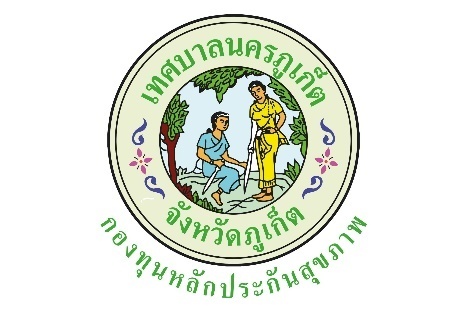 ปีงบประมาณ  2563แบบรายงานผลการดำเนินงาน/โครงการที่ได้รับงบประมาณสนับสนุนจากกองทุนหลักประกันสุขภาพเทศบาลนครภูเก็ตโครงการสมุนไพรสู่ใจผู้รับบริการ ปี 2563วดป. ที่อนุมัติ 6 พ.ย. 25621.ตัวชี้วัด1. มีพันธุ์สมุนไพรพร้อมป้ายสรรพคุณในสวนสมุนไพรกองการแพทย์ ไม่น้อยกว่า 100 ชนิด  2. ผู้เข้าร่วมกิจกรรมในโครงการ มีความพึงพอใจและนำสมุนไพรไปใช้ ไม่น้อยกว่าร้อยละ 802.กลุ่มเป้าหมาย4. กลุ่มวัยทำงาน3.ระยะเวลา6 พ.ย. 2562 - 30 ก.ย. 25634.ผลการดำเนินการ1. จัดแหล่งเรียนรู้พืชพันธุ์สมุนไพร ณ สวนสมุนไพร กองการแพทย์ เทศบาลนครภูเก็ต โดยจัดทำป้ายสรรพคุณในสวนสมุนไพร จำนวน 109 ชนิด มีผู้เข้าเยี่ยมชมสวนสมุนไพร และขอพันธุ์สมุนไพรไปปลูกที่บ้าน นอกจากนั้นยังมีการให้ความรู้เกี่ยวกับการใช้สมุนไพรในชีวิตประจำวันให้แก่ผู้ที่มารับบริการในศูนย์บริการสาธารณสุขในระหว่างเวลาที่ผู้มารับบริการรอพบแพทย์2. จัดกิจกรรม “ทำยาหม่องสมุนไพร” ได้อบรมเชิงปฏิบัติ เมื่อวันที่ 8 และ 9 สิงหาคม 2563 โดยวิทยากรแพทย์แผนไทย คือ นายพาสันต์ กุลศุภกร และนายวิศรุต รัตนากรกุล มีผู้มาลงทะเบียนรวม 112 คน ได้ฟังการบรรยายความรู้เกี่ยวกับสมุนไพรเชิงปฏิบัติการจากวิทยากร และได้แบ่งลงมือปฏิบัติกิจกรรมเป็น 2 กลุ่ม ทำบาล์มสมุนไพร และมอบสมุนไพรที่ลงมือทำเองไปใช้ (บาล์มสมุนไพรส่วนที่เหลือ กองการแพทย์นำไปใช้ในการออกหน่อยต่างๆ) และสรุปผลความพึงพอใจ อยู่ในระดับมาก คิดเป็นร้อยละ 93.333. จัดกิจกรรม “บำรุงรักษาสวนสมุนไพร กองการแพทย์” ร่วมกับกิจกรรม 5ส. ของกองการแพทย์ เทศบาลนครภูเก็ต ทุกวันศุกร์5.ผลสัมฤทธิ์ตามวัตถุประสงค์/ตัวชี้วัด บรรลุตามวัตถุประสงค์/ตัวชี้วัดของโครงการ ☐ ไม่บรรลุตามวัตถุประสงค์/ตัวชี้วัดของโครงการ เพราะ 6.การเบิกจ่ายงบประมาณ7.ปัญหา/อุปสรรคในการดำเนินการไม่มี มีปัญหา/อุปสรรค	ผู้ที่ได้แสดงความจำนงเข้าร่วมโครงการบางท่านได้ได้มาร่วมในวันดังกล่าว ทำให้ผู้ที่สนใจท่านอื่นอีกหลายคน       เสียโอกาสในการเข้าร่วมโครงการ แม้จะมีการยืนยันทางโทรศัพท์อีกครั้ง ล่วงหน้า 1 วันแล้วแนวทางการแก้ไข	มีการมัดจำตอนสมัครเข้ารับการอบรม และคืนเงินหลังการอบรมเสร็จสิ้นลงชื่อ.....รองรัตน์ เหล่าปทุมวิโรจน์.....ผู้รายงาน(นางรองรัตน์ เหล่าปทุมวิโรจน์)ตำแหน่ง เจ้าหน้าที่รังสีการแพทย์ชำนาญงานวันที่/เดือน/พ.ศ. 9 ตุลาคม 2563งบประมาณที่ได้รับอนุมัติ45,000บาทงบประมาณเบิกจ่ายจริง43,850บาทคิดเป็นร้อยละ97.44งบประมาณเหลือส่งคืนกองทุนฯ1,150บาทคิดเป็นร้อยละ2.55